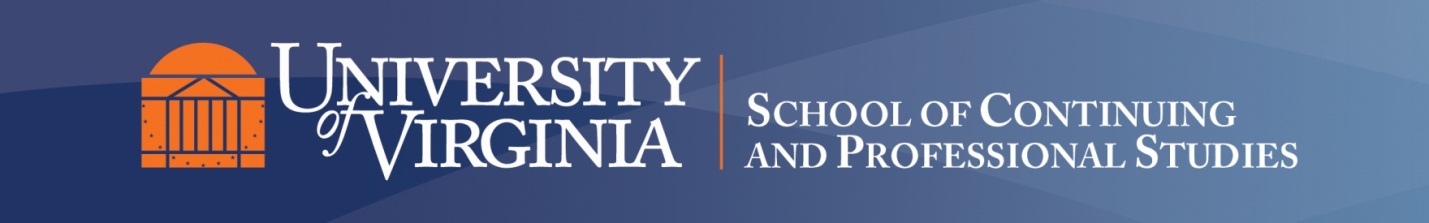 Course Syllabus - PC 4220 - Contractor’s Perspective to Federal Government ContractingClass Number 21244Fall 2015General Class Information	Instructor Name and Contact Information: 	Matt Mazgajewskimlm4en@virginia.edu850-305-9128Subject Area and Catalog Number: Certificate Program in Procurement and Contracts Management Year and Term: Fall 2015 (August 25, 2015 through December 5, 2015)Class Title: PC 4220 - Contractor’s Perspective to Federal Government ContractingLevel (Graduate or Undergraduate): UndergraduateCredit Type: 3 creditsClass Description (Use the SIS 400 characters from catalog description): Covers marketing and sales, pre-RFP work, RFP analysis, technical proposal preparation management and cost proposal preparation, government site visits, audits, negotiations, contract start-up, performance, and contract shut-down.  Required Text (Include ISBN, specific edition): The student can purchase the course materials from the author.  Please send a check for $75, course number and your return address to:Dr. Mary Ann Wangemann44203 Chatham WayAshburn, VA 20147  Learning Outcomes: Upon completion of this course, students will be able to:Understand the basic federal contract management theory and principles                Understand how strategic planning and marketing sets the stage for good  contractsKnow the parts of a proposal and how they are to be completedLearn the steps the prime contractor and government go through as part of after proposal submission activitiesUnderstand how the government and prime contractor start up, perform and shut down a subcontractBecome familiar with the stages of subcontract development and administrationUnderstand program and contract management best practices, trends, and federal government considerationsBecome familiar with the ethical implications of contracting        Assessment Components: Web-based consisting of reading assignments, threaded discussions, and online chats.  A mid-term and final exam will be required along with an individual project.Delivery Mode Expectations (Classroom/Internet and Web-based classes, specify any live (synchronous) meetings, dates, times, and location of delivery): The course will be taught in an online classroom format.  The course will be broken down into modules each lasting at least one week.  Students will be expected to read the textbook material for that module and respond to the threaded discussion questions posted each week.    There are several activities designed to meet the course objectives:•Weekly lectures will be provided in the course materials to cover key aspects of the topic.•Students will have an opportunity to demonstrate their skills and interests in the subject matter through an individual project. •Students will be assessed on mastery of the subject matter through an open book midterm and final exam.Class Specific Information Class Instruction and Activities: UVA Collab:  https://collab.itc.virginia.edu/portalClass Requirements: Each student is responsible for the text and lecture material, including any other material furnished in class. 100 points are available for this course. The following grade assessment points are assigned for this course:a)	Mid-term examination = 25 Pointsb)	Final comprehensive examination = 25 Points  c)	Class participation = 28 pointsd)     	Individual Project = 22 pointsThe midterm will be a short answer open book exam which covers the first half of the course.The final will be an open book multiple choice and true/false exam which covers the second half of the course.Class participation, in the form of class discussion, activities, and sharing of practical experiences in contract and program management, is expected weekly throughout the course. The individual project will be described during the second week of class.A student who is late turning-in any requirement of this Course will receive a one (1) grade reduction, provided the student has not made previous arrangements with the Professor.Any student who cannot participate in the course for a period greater than 2 weeks shall notify the professor in advance. Failure to do so will result in the reduction of points assigned to both the class participation and points as set forth above. Evaluation Standards and Assessments: A+ = 97 – 100 %		A = 94 – 97 %		A- = 90 – 94 %B+ = 87 – 90 %		B = 84 – 87 %		B- = 80 – 84 %C+ = 77 – 80 %		C = 74 – 77 %		C- = 70 – 74 %D+ = 67 – 80 %		D = 64 – 67 %		D- = 60 – 64 %F = 0 – 60 %To avoid any omissions, the upper limit of a range must be equal to the lower limit of the range directly above. Thus, a range of 80 to 90 includes all grades up to, but not including 90. The highest range does, however, include 100%.Extra credit may be available.Class Schedule: May 18 – August 7, 2015Communication & Student Response Time: The instructor will communicate weekly using at least one of the following Tools in UVaCollab:Announcements Discussion BoardOnline chat sessions The class syllabus, resources, assignments, and end of semester evaluations will be accessible through UVaCollab starting on the first day of calls. This class will use announcements, online class materials, and discussion boards for communication. Individual emails will be keep to a minimum. Contact hours will be met by using discussion board.Communication to the professor via email to mlm4en@virginia.edu is the preferred method for communication. Responses will generally be within 24 hours. Communication to the students generally will be by announcements and private messages in UVaCollab.Assignments:Week 1	Government Marketplace			Chapters 1-4				Terms		Federal Process		Contractor Process							Week 2	Determine the Direction			Chapters 5-8				Electronic Commerce		Corporate Organization		Develop a PlanWeek 3	Overview of Marketing			Chapters 9-12		Marketing Plans		Marketing Information		Past PerformanceWeek 4	Analyze the RFP				Chapters 13-15					Shaping the ProcurementExternal Team SelectionWeek 5	Develop a B&P Budget	 		Chapters 16-18		Understand the Competition		Bid Decision ProcessWeek 6	Select a Proposal Team			Chapters 19-21		Develop a Proposal Plan		Define Proposal Milestones			 Week 7	MidtermTechnical Volume				Chapters 22-27		Management VolumePrice VolumeContracts VolumeExecutive Summary Oral Proposals		 Week 8	Proposal Review and Delivery Process	Chapters 28-30		Finalize Solution and Manage Change 						Produce and Deliver the ProposalWeek 9	Respond to CRs, DRs, and Amendments	Chapters 31-36		Conduct LTD		Develop a Competitive Target		Site Visits		Discussions		Prepare and Submit FPRWeek 10	Contract Startup Planning			Chapter 37-39		Notice of Award		Subcontracts			Week 11	Phases of Contract				Chapters 40-43		Plans		Prime Contract		Contract OrganizationWeek 12	Customer Relationship 			Chapters 44-47Contract Core Team Members			Internal Support Team Members		Subcontractors Week 13	Training					Chapters 48-52		Communications		Deliverables, Information and Procedures		Financial Management		MarketingWeek 14	Facilities, Technology and Equipment	Chapters 53-57		Audits		After Contract Award Proposals 		Changes		Risk Management		Project DueFinal Exam DueResources: Instructor provided materials will be available in the course materials online.Grading: The UVaCollab Gradebook will be used.Technical Specifications: Computer HardwareMinimum Operating SystemWindows 7 SP1 (Professional preferred)Mac OS X 10.8 or 10.9 Minimum Processor Speed: Equivalent to an Intel Core 2 Duo (1.5 GHz)Minimum RAM: 4 GBMinimum Hard Disk Space: 150 GB of free hard disk space (after all programs are loaded)Networking Capability: Wireless networking (802.11g or n) and an Ethernet portStrongly Recommended Accessories: An Ethernet cable (Even if you will primarily use wireless, a wired connection is faster and more reliable for video-streaming, live online meetings and large file uploads and downloads.)A power surge protectorCD/DVD drive and/or “thumb” or flash drive(s), plus a backup storage mechanismComputer SoftwarePresentation Software, e.g., PowerPoint or KeyNoteTechnical Support ContactsLogin/Password: scpshelpdesk@virginia.eduUVaCollab: collab-support@virginia.eduBbCollaborate Support: http://www.tinyurl.com/uvabbcUVa Policies:SCPS Grading Policies: Courses carrying a School of Continuing and Professional Studies subject area use the following grading system: A+, A, A-; B+, B, B-; C+, C, C-; D+, D, D-; F.  S (satisfactory) and U (unsatisfactory) are used for some course offerings. For noncredit courses, the grade notation is N (no credit). Students who audit courses receive the designation AU (audit). The symbol W is used when a student officially drops a course before its completion or if the student withdraws from an academic program of the University. Please visit www.scps.virginia.edu/audience/students/grades for more information.Attendance: Students are expected to attend all class sessions. Instructors establish attendance and participation requirements for each of their courses. Class requirements, regardless of delivery mode, are not waived due to a student's absence from class. Instructors will require students to make up any missed coursework and may deny credit to any student whose absences are excessive. Instructors must keep an attendance record for each student enrolled in the course to document attendance and participation in the class.University Email Policies: Students are expected to check their official UVa email addresses on a frequent and consistent basis to remain informed of University communications, as certain communications may be time sensitive. Students who fail to check their email on a regular basis are responsible for any resulting consequences.End-of-Class Evaluations:  Students are expected to complete the online end-of-class evaluation. As the semester comes to a close, students will receive an email with instructions for completing this. Student feedback will be very valuable to the school, the instructor, and future students. We ask that all students please complete these evaluations in a timely manner. Please be assured that the information you submit online will be anonymous and kept confidential.University of Virginia Honor System:  All work should be pledged in the spirit of the Honor System at the University of Virginia. The instructor will indicate which assignments and activities are to be done individually and which permit collaboration. The following pledge should be written out at the end of all quizzes, examinations, individual assignments and papers:  “I pledge that I have neither given nor received help on this examination (quiz, assignment, etc.)”.  The pledge must be signed by the student. For more information, visit www.virginia.edu/honor. Special Needs: It is the policy of the University of Virginia to accommodate students with disabilities in accordance with federal and state laws. Any SCPS student with a disability who needs accommodation (e.g., in arrangements for seating, extended time for examinations, or note-taking, etc.), should contact the Student Disability Access Center (SDAC) and provide them with appropriate medical or psychological documentation of his/her condition. Once accommodations are approved, it is the student’s responsibility to follow up with the instructor about logistics and implementation of accommodations. Accommodations for test taking should be arranged at least 14 business days in advance of the date of the test(s). Students with disabilities are encouraged to contact the SDAC: 434-243-5180/Voice, 434-465-6579/Video Phone, 434-243-5188/Fax. Further policies and statements are available at www.virginia.edu/studenthealth/sdac/sdac.htmlFor further policies and statements about student rights and responsibilities, please visit www.scps.virginia.edu/audience/students